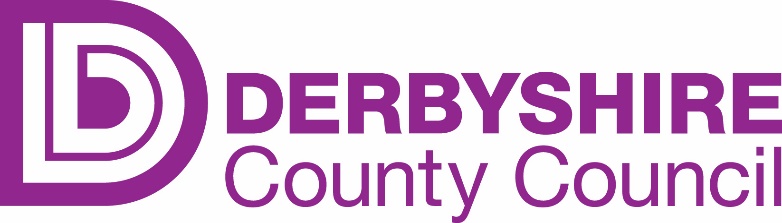 Appendix B Information Security RequirementsRef CCS030Provision of Educational Psychology AssessmentsApplicants Name: BackgroundDerbyshire County Council provides essential services and business functions which rely on IT solutions and applications contracted by third party suppliers, which may be primary or sub-contractors. The Council relies on the integrity and accuracy of its information in order to carry out its business and obligations to the public. These include meeting its data protection obligations under the General Data Protection Regulations (GDPR) and Data Protection Act 2018 (DPA) which places statutory obligations on data controllers and processors who are involved in the processing of personal data. Individuals, organisations and the voluntary sector are integral in assisting the Council to deliver a variety of essential services across Derbyshire. To provide a number of these services, the Council is required to provide access to personal data in respect of the individuals to whom services will be provided. As a responsible organisation, the Council is required by law, to take reasonable steps to ensure that personal data covered by the DPA is protected against unauthorised access or loss. With this in mind, the Council has produced a checklist of the basic data protection and information security standards that are required where the storing, handling, processing and/ or retention of personal data are incidental to the service being provided. The information security and data protection requirements that potential suppliers are asked to meet as part of the procurement process reflect the nature of the service and the sensitivity, volume and risk associated with the information held. The controls aim to protect the Council’s interests by providing a flexible approach to managing information security risks during contractual arrangements.InstructionsTenderers are required to select the relevant response box (Yes or No) for each control in the table in Section 3; thereby ‘ticking’ to confirm whether their organisation or Solution (as appropriate) is compliant or not. Where the Contract is for a Solution, which is to be hosted ‘on premise’ by the Council, Tenderers should respond to the controls on the basis that third parties have access to the Data (including suppliers, contractors, sub-contractors and employees) e.g. during data migration or whilst providing support and maintenance services. If not compliant, or only partially compliant or not applicable, Tenderers shall select the No response and complete the Comments column to indicate the degree of non-compliance, the date(s) within which they will become compliant and an indicative action plan to achieve full compliance or a full explanation of why the control is not applicable; failure to do so will affect the assessment. Responses to each control will be evaluated in accordance with the scoring criteria in the table below.Checks and Standards (Pass/Fail)ResultAssessment Criteria Pass The information /evidence has been assessed and judged to be acceptable.FailQuestion not answered, or a no answer has been indicated ; and/orThe response does not meet the full criteria and there is limited information provided or an answer that largely fails to address the question or that is flawed in aspects; and/orThere are significant gaps and no evidence that services provided will be in line with expectations and the standards required. 1.  Paper Records and ConfidentialityIn Place?In Place?CommentsIf you say no, please provide a comment to let us know why and when you think you will be able to achieve this.With reference to the Council’s confidential and/or personal data, please confirm you will:With reference to the Council’s confidential and/or personal data, please confirm you will:With reference to the Council’s confidential and/or personal data, please confirm you will:With reference to the Council’s confidential and/or personal data, please confirm you will:With reference to the Council’s confidential and/or personal data, please confirm you will:1.1Safely lock away any paper records at the end of each working day.Yes No  1.2Provide keys only to people who need them for this service.Yes No  1.3Shred confidential and/or personal data when it’s no longer required.Yes No  1.4Ensure that printers you use are only accessible to people involved in delivering this service. Yes No  1.5Ensure that all documents are retrieved and not left on communal or public printers, faxes and photocopiers.Yes No  1.6Ensure the security of documents at all times and that they are not left unattended or able to be viewed by others when travelling.Yes No  2.Electronic Records and ConfidentialityIn Place? In Place? CommentsIf you say no, please provide a comment to let us know why and when you think you will be able to achieve this.With reference to the Council’s confidential and/or personal data, please confirm you will:With reference to the Council’s confidential and/or personal data, please confirm you will:With reference to the Council’s confidential and/or personal data, please confirm you will:With reference to the Council’s confidential and/or personal data, please confirm you will:With reference to the Council’s confidential and/or personal data, please confirm you will:2.1Ensure that data is protected when sent electronically by the use of encryption and that documents and attachments including spreadsheets, letters and schedules are protected by the use of a minimum of 12-character passwords. Yes No  2.2Only send by fax where no other options are available.Yes No  2.3Ensure that personal and/or confidential data is not sent via SMS, text or instant messaging services.  Yes No  2.4Notify the Council immediately if data is lost, stolen, compromised, or accidentally given to someone who should not have it.Yes No  3.IT equipment and ConfidentialityIn Place? In Place? CommentsIf you say no, please provide a comment to let us know why and when you think you will be able to achieve this.With reference to the Council’s confidential and/or personal data, please confirm you will:With reference to the Council’s confidential and/or personal data, please confirm you will:With reference to the Council’s confidential and/or personal data, please confirm you will:With reference to the Council’s confidential and/or personal data, please confirm you will:With reference to the Council’s confidential and/or personal data, please confirm you will:3.1Lock away laptops, USB devices, iPads etc., at the end of each working day. Yes No  3.2Install anti-virus software on IT equipment and ensure automatic updates is activated. Yes No  3.3Update software used on laptops, PCs, and mobile devices regularly by ensuring ‘automatic updates’ is enabled.Yes No  3.4Secure mobile devices including phones and iPads with a ‘PIN’ or biometric identification.Yes No  3.5Where possible, ensure devices such as PCs, laptops etc., are encrypted.Yes No  3.6Dispose of old laptops, USB devices, iPads, smartphones etc., securely to ensure that the data on the hard drives is destroyed and cannot be recovered.   Yes No  3.7Take all reasonable steps to ensure that the information is not accidentally or intentionally disclosed.Yes No  3.8Ensure that personal and/or confidential data is not saved or stored on personal devices that do not belong to the organisation.Yes No  4.StaffIn Place? In Place? CommentsIf you say no, please provide a comment to let us know why and when you think you will be able to achieve this.With reference to the Council’s confidential and/or personal data, please confirm you will:With reference to the Council’s confidential and/or personal data, please confirm you will:With reference to the Council’s confidential and/or personal data, please confirm you will:With reference to the Council’s confidential and/or personal data, please confirm you will:With reference to the Council’s confidential and/or personal data, please confirm you will:4.1Ensure awareness and compliance with the data protection responsibilities of the service.Yes No  4.2Provide anyone involved in delivering the service with an induction that includes information security and data protection awareness and guidance. Yes No  4.3Provide anyone involved in delivering the service with an annual update and awareness of the organisation’s data protection and information security procedures. Yes No  5.Business ContinuityIn Place? In Place? CommentsIf you say no, please provide a comment to let us know why and when you think you will be able to achieve this.With reference to the Council’s confidential and/or personal data, please confirm you will:With reference to the Council’s confidential and/or personal data, please confirm you will:With reference to the Council’s confidential and/or personal data, please confirm you will:With reference to the Council’s confidential and/or personal data, please confirm you will:With reference to the Council’s confidential and/or personal data, please confirm you will:5.1In the event of any disruption to the service, ensure you can access details of any key activities and contacts relating to planned sessions, which you could use to provide any updates.Yes No  